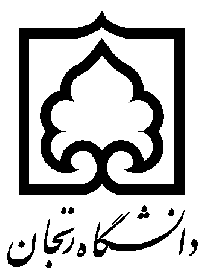 تعهدنامه اصالت اثراينجانب…………………….  متعهد مي شوم كه مطالب مندرج در اين پايان نامه باعنوان ……………………………………………… حاصل كار پژوهشي اينجانب است و به دستاوردهاي پژوهشي ديگران كه در اين پژوهش از آنها استفاده شده است، مطابق مقررات ارجاع و در فهرست منابع و مآخذ ذكر گرديده است. اين پايان نامه قبلاً براي احراز هيچ مدرك هم سطح يا بالاتر ارائه نشده است. در صورت اثبات تخلف (در هر زمان) مدرك تحصيلي صادر شده توسط دانشگاه از اعتبار ساقط خواهد شد.كليه حقوق مادي و معنوي اين اثر متعلق به  دانشگاه زنجان مي باشد.نام و نام خانوادگي دانشجو                                                                                                                                                                                                                                                                                                                                                                                         امضا